30.09.2022г. «Скандинавская ходьба»п. Красноленинский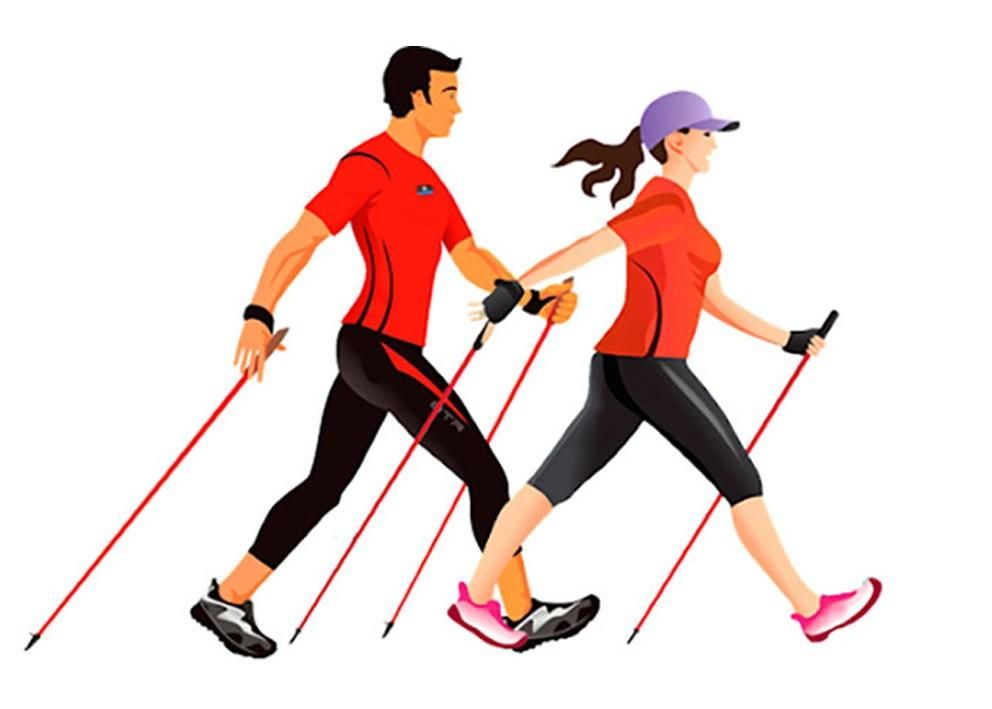       В Ханты  - Мансийском районе завершился фестиваль  скандинавской ходьбы «Шаг к победе», мероприятие было приурочено к празднованию Дня пожилого человека!В сельском поселении мероприятие проводилось впервые. Приняли участие почти все организации  поселка – администрация сельского поселения, коллектив средней школы, сотрудники врачебной амбулатории, муниципального предприятия «ЖЭК-3», коллектив сельского дома культуры, сотрудник комплексного центра социального обслуживания населения. В этот солнечный осенний день   30 сентября 2022г. -  собрались все участники у дома культуры, чтобы поучаствовать в фестивале «Шаг к победе»! Маршрут был от дома культуры п. Красноленинский  до берега п. Урманный.  К участию в заходе на дистанцию по скандинавской ходьбе приняли 25 человек.  МКУК «Сельский дом культуры п. Красноленинский»  выражает огромную благодарность организациям принявшие  участие в скандинавской ходьбе!!!!Директор МКУК СДК п. Красноленинский                    О.В. Иванова